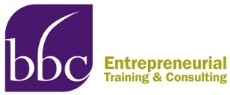 Funding Alert from the Michigan SBIR/STTR Assistance ProgramProgram link 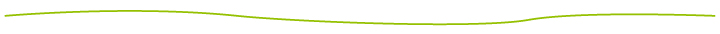 DoD 2015.3 SBIR TopicsDoD 2015.C STTR TopicsPre-release opens August 27, 2015 Open discussion with TPOCs through September 27, 2015SITIS Q&A closes October 14, 2015Solicitation opens September 28 and proposals due October 28, 2015 at 6:00 a.m. ETDOD SBIR 2015.3 TopicsSBIR solicitation linkAir Force Direct to Phase IIArmyNavyDARPA (Defense Advanced Research Projects Administration)MDA (Missile Defense Agency) Note-Topic by research area MDA15-027	     Lithium Oxyhalide Battery Separator MaterialOSD (Office of the Secretary of Defense)DOD STTR 2015.C TopicsSTTR solicitation linkCBD (Chemical and Biological Defense Program)DARPA (Defense Advanced Research Projects Administration)DLA (Defense Logistics Agency)MDA (Missile Defense Agency)AF153-001Global Surveillance Augmentation Using Commercial Satellite Imaging SystemsAF153-002Handheld Dismount Kit for Persistent, Precision Navigation in GPS-challenged Environments for Military OperationsAF153-003Additive Manufacturing to Support 100% Parts AvailabilityAF153-004Additive Manufacturing of Masking to Support Turbine Engine SustainmentA15-101Fast Charging Rate and High Energy Power Systems for High Shock SurvivabilityA15-102CFD Runtime Acceleration on New Chip ArchitectureA15-103Rotorcraft Elastic Fuselage Coupling with CFDA15-104Development of Additive Manufacturing for Aerospace Gear ApplicationsA15-105Innovative Matrix Systems for Carbon Fiber Reinforced Composite Tactical Rocket Motor ApplicationsA15-106Hybrid Thermoplastic Matrix Fabrication Methods for Missile StructuresA15-107Novel Materials for Kinetic Energy PenetratorsA15-108Innovative Technologies for Detection and Discrimination of Surface and Buried Explosive HazardsA15-109Multi-static Ground Penetrating Radar for Buried Explosive Hazard DetectionA15-110Continuous IAVA Mitigation & Remote Client Support for Tactical SystemsA15-111Real-time Measurement of Dose from Prompt Gamma and Neutron from Nuclear BlastA15-112Stabilization of Phage for Far-forward Fieldable ApplicationsN153-124Harvestable Energy System for Use in Covered LocationsN153-125Small Arms Fire Location for the Dismounted MarineN153-126High Voltage Antenna Protection for Hand-held and Man-pack RadiosN153-127Low Power Water Purification SystemN153-128Light Secure, See-Through DisplayN153-129Ultra-lightweight and Compact Hybrid SystemN153-130Three-Dimensional (3D) Interconnect Technology to Improve Size, Weight, Power, and Cost (SWAP-C) of Current and Future Electronic SystemsN153-131Non-Invasive Measurement of Fluid/Gas Characteristics in Harsh EnvironmentsN153-132High Energy High Flux X-ray DetectorN153-133Re-Entrant Jet Measurement During Large-Scale Gas Bubble CollapseSB153-001Soft Bio-Interfaces for Physiological Sensing and Modulation (Phase I and Direct to Phase II accepted)SB153-002GHz, Octavespanning Photodetectors for MWIR/LWIRSB153-003Tunable Cyber Defensive Security MechanismsSB153-004High-Sample Rate Analog to Digital Converters for Reconfigurable Phased Array Applications (Phase I and Direct to Phase II accepted)SB153-005Conformal, Random Access Beam Steering for Broadband SystemsSB153-006Medium Caliber Projectile Conformal Antenna RF SeekerMDA15-007Open Framework Planner with Embedded TrainingMDA15-009Irrefutable Tamper EvidenceMDA15-011Self-Building/Establishing NetworksMDA15-012Inline Threat Generation for Modeling and SimulationMDA15-013Innovative Ways to Shorten System Level Simulation Integration TimeMDA15-015High Power Fiber Laser Tap Couplers for Phase and Polarization ControlMDA15-016General Wave-Optics Based Scaling Laws for Multiple/Obscured AperturesMDA15-019Smart Readout Integrated Circuit for Dual Band Infrared Focal Plane ArraysMDA15-021Advanced Reserve Battery TechnologiesMDA15-026MEMS IMU Solutions for Missile Defense ApplicationsOSD153-001System Architecture Recovery and Analysis (SARA)OSD153-002Cyber Deception for Network DefenseOSD153-003Next-Generation Secured Mobile Devices for Mobile, Tactical EnvironmentsOSD153-004Moving Target DefenseOSD153-005High-Assurance Cyber-Physical SystemsCBD15C-001Infectious Disease Diagnostics and Differentiation of Viral vs. Bacterial Infections for Point of Care ApplicationsST15C-001Real­time Tabletop X-ray NanoscopeST15C-002Analog Co-Processors for Complex System Simulation and DesignDLA15C-001Detecting Counterfeit, Substandard, Nonconforming, and Improperly Processed MaterielMDA15-T001Contextual Reasoning for Object IdentificationMDA15-T002System of Systems Control InteractionsMDA15-T003Aerospace Vehicle Signature Modeling TechnologiesMDA15-T004Spectral Crosstalk Reduction for Dual-band Long Wave Infrared DetectorsMDA15-T005Gold Contaminated Solder Joint Characterization for Quantifying Risks Associated with Gold Embrittlement